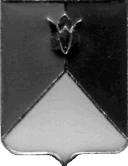 РОССИЙСКАЯ ФЕДЕРАЦИЯ  АДМИНИСТРАЦИЯ КУНАШАКСКОГО МУНИЦИПАЛЬНОГО РАЙОНАЧЕЛЯБИНСКОЙ  ОБЛАСТИПОСТАНОВЛЕНИЕот 25.05.2020 года    №667В  соответствии с  Федеральным  Законом от 06.10.2003г.  №131-ФЗ  «Об общих принципах организации местного самоуправления в Российской Федерации»,  Уставом  Кунашакского муниципального района, решением Собрания депутатов Кунашакского муниципального района  от  22.02.2012г.   №  10  «Об утверждении Положения  «О  порядке принятия решений об установлении тарифов на услуги муниципальных унитарных предприятий и муниципальных автономных, бюджетных и казенных учреждений  Кунашакского муниципального района»ПОСТАНОВЛЯЮ:           1. Утвердить» с 01.06.2020г. тарифы на оказание платных услуг для  МБУК  «Дворец культуры» (Приложение).          2. Начальнику отдела  информационных  технологий Ватутину В.Р. разместить настоящее постановление на официальном сайте Кунашакского муниципального района.          3. Контроль  за исполнение настоящего постановления возложить на заместителя главы района по социальным вопросам Нажметдинову А.Т.          4.  Настоящее постановление вступает в силу со дня его подписания.                                                                                                         Приложение      к постановлению Администрации    Кунашакского муниципального района                от 25.05.2020года  №667Тарифы на платные услуги, оказываемые МБУК «Дворец культуры»Об утверждении тарифов  на оказание платных услуг, предоставляемых муниципальным бюджетным учреждением культуры  «Дворец культуры»   Об утверждении тарифов  на оказание платных услуг, предоставляемых муниципальным бюджетным учреждением культуры  «Дворец культуры»   Глава района     оригинал паодписан                                                                        С.Н. Аминов№ п/пВид предоставляемых платных услугЕдиница измеренияСтоимость услуги(руб.)1Прокат музыкального оборудования в здании учреждения 1 час  800-002Организация и проведение вечеров отдыха, корпоративных торжеств с выездом 1 мероприятие6 900-00   3Предоставление зала в аренду для гастрольных выступлений театров,  цирка,  артистов           1 час1 000-004Проведение плановых мероприятий, вечеров отдыха, концертов, конкурсно - игровых программ 1 мероприятие   200-00